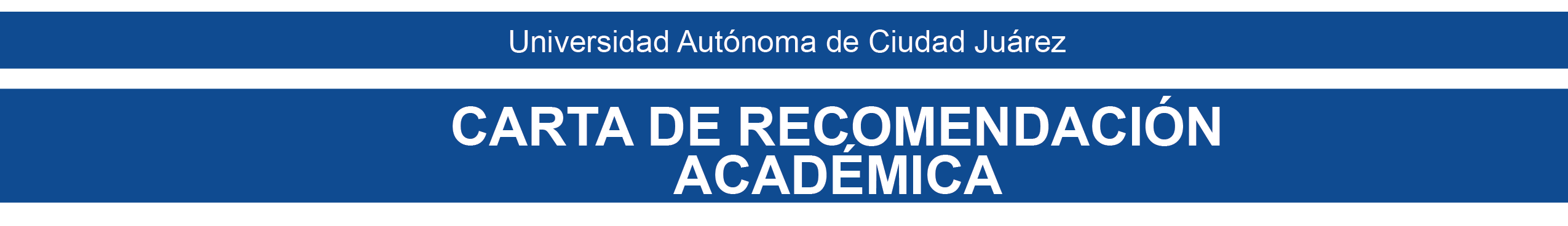 Nombre completo del solicitante: ______________________________________________Tiempo de conocer al solicitante profesionalmente: ______________añosConoce al solicitante como: ____________ (Escoja hasta dos de las siguientes opciones)1) Estudiante		2) Profesional independiente			3) Técnico		4) Investigador		5) Colaborador			6) Ayudante de investigación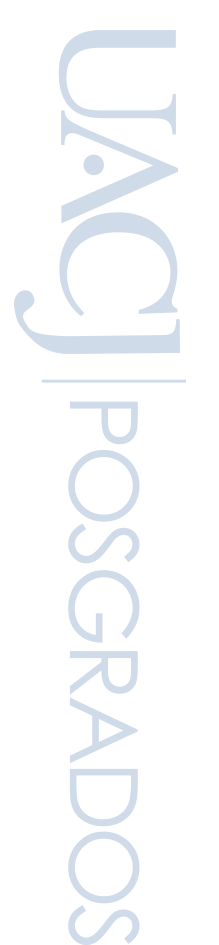 7) Otro (Especifique) ____________________________Evalúe al solicitante conforme a las siguientes características (Seleccione con una X según considere):Por favor, califique de manera global al solicitante en una escala de 0 a 10 _____________Datos personales de quien recomiendaNombre completo: _____________________________________________________________Lugar de trabajo: ______________________________________________________________Puesto que desempeña: ________________________________________________________Dirección de trabajo: ___________________________________________________________		         ___________________________________________________________Teléfono: (     )  ________________ Fax (     ) ______________E-mail: ___________________	G. Por favor, escriba una última opinión en torno al desempeño académico o profesional y la personalidad del solicitante. Para el comité de selección es muy importante conocer su punto de vista respecto a la capacidad académica y de adaptación de dicho solicitante.(Use el espacio que considere necesario.)Muy altaAltaMediaBajaMuy bajaConocimiento del campo de estudios Habilidad en el trabajo para encontrar soluciones innovadoras (creatividad)IndependenciaClaridad de objetivosCapacidad de liderazgoIntegración a grupos de trabajoCapacidad de organizaciónCapacidad de expresión oralCumplimiento de tareas asignadasTrabajo bajo presión